20 ноября 2018 года на базе ГБОУ СОШ с.Андросовка проводился коммунарский сбор, посвящённый «100-летию комсомола»	ПРОГРАММА коммунарского сбора «100- летие комсомола»8.30 - 9.00 -  Заезд. Формирование отрядов, знакомство, тренинг на сплочение команды.9.00 - 9.30 - Подготовка домашнего задания.9.35 - 10.00 - Общий сбор. Открытие коммунарского сбора.10.00 - 10.30 -  Презентация отрядов. 10.30 - 12.30 - Подготовка КТД.12.30 -13.00 – Обед. 13.00 - 13.30 - Свободное время.13.30 - 14.00 - Проведение КТД «100-летие комсомола. Как это было».        14.00 - 14.30 - Общий сбор. Просмотр фильма.14.30 - 14.50 - Сбор отрядов.14.50 - 15.20 - Конкурс песен о комсомоле.15.20 -15.50 -  Отрядные огоньки.  Выполнение и сдача викторины.15.50 - 16.20 -  Общий сбор «Свеча». Подведение итогов. Коммунарский круг.16.20 - 17.00 -  Дискотека (по желанию учащихся).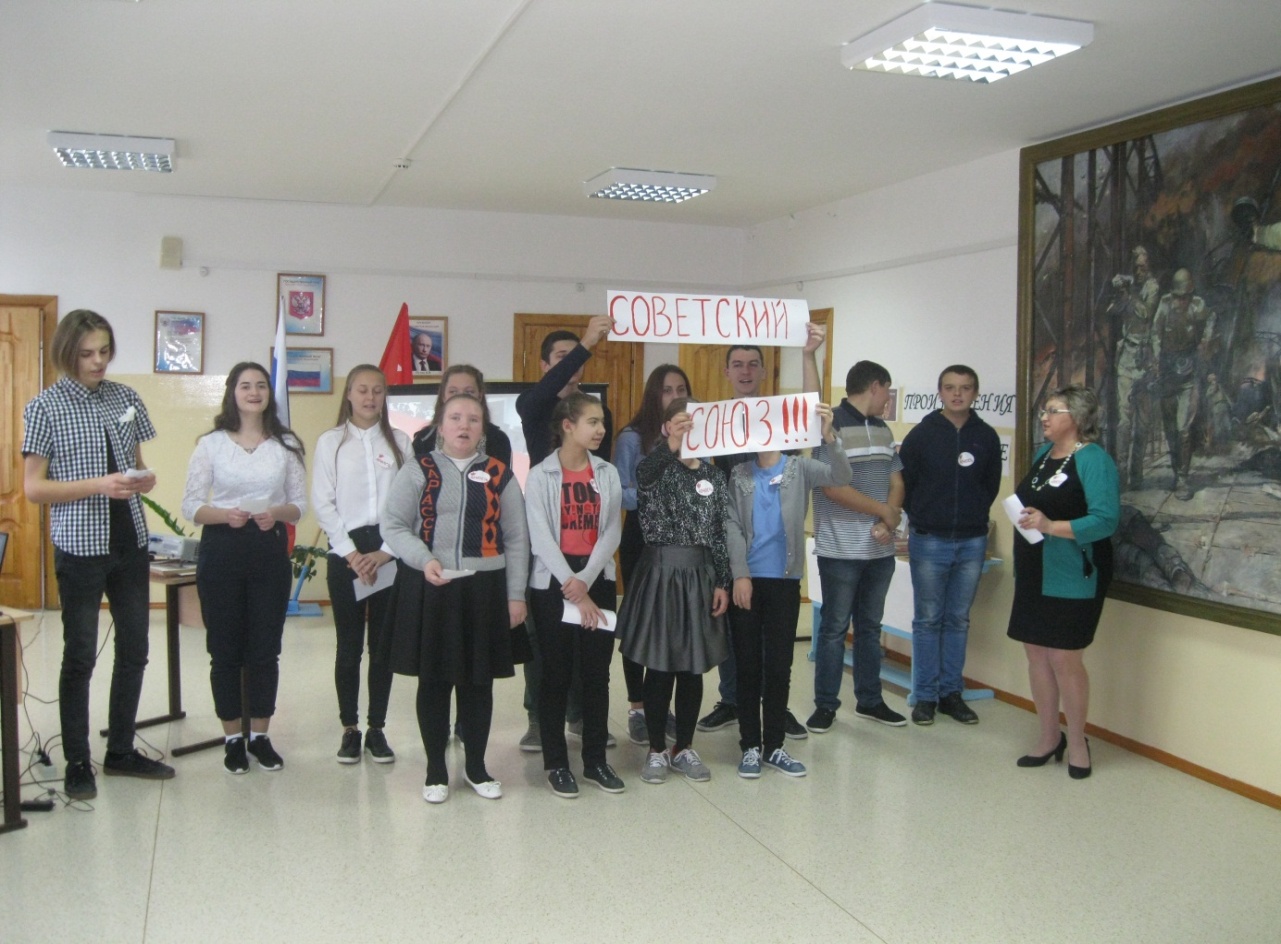 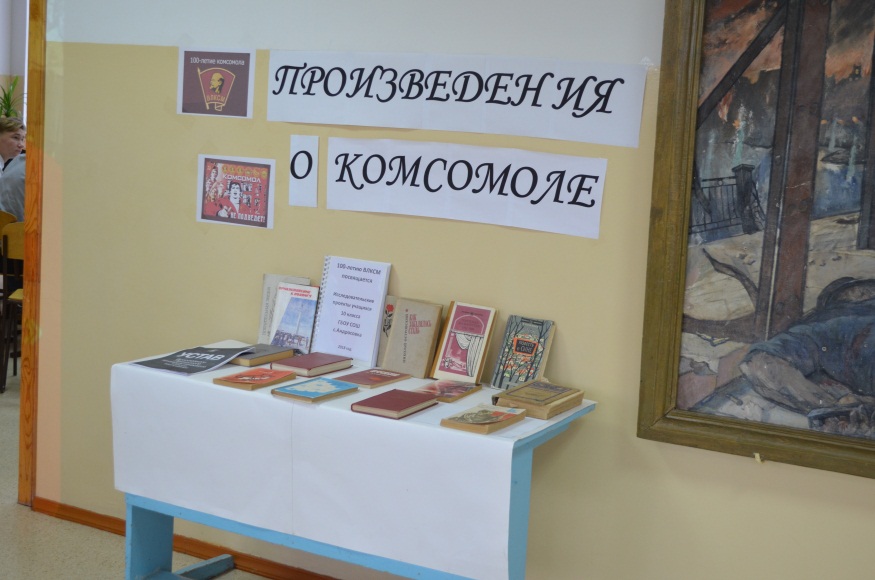 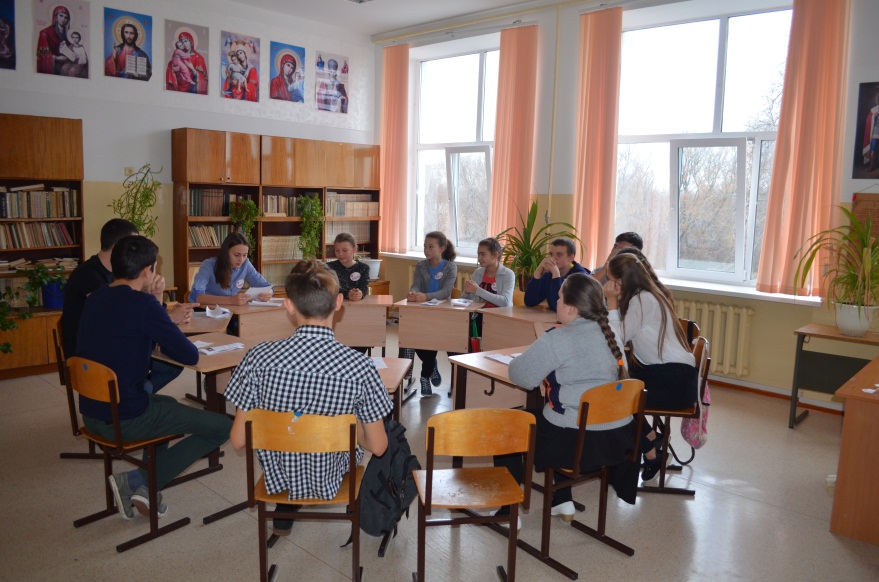 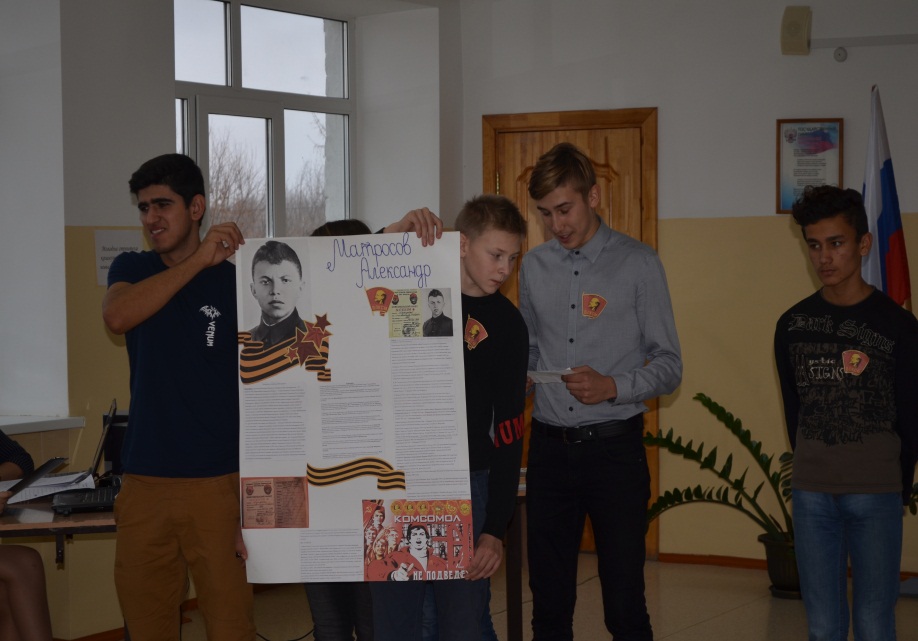 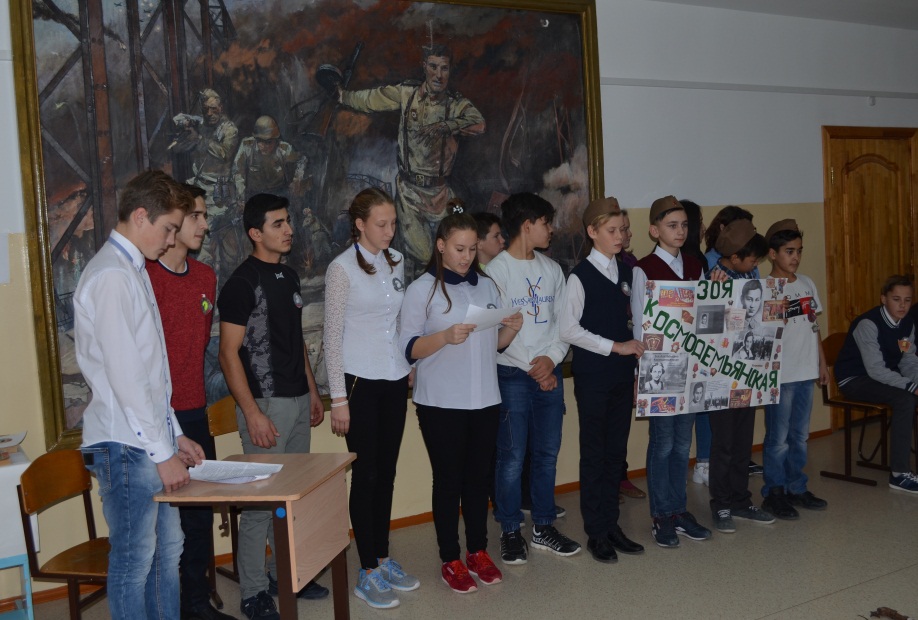 Проект выполняли учащиеся 11 класса:Маркеева К., Мухамеджанов И., Штырова  П., Корнилова С., Зятчин Р., Козлова А., Конкина А.Руководитель проекта: Добровидова В.Г.